PROPOSTA DE CANDIDATURAPARTE B(ANEXO TÉCNICO)SISTEMA DE INCENTIVOS À INVESTIGAÇÃO E DESENVOLVIMENTO TECNOLÓGICO (SI I&DT)AVISO Nº 14/SI/2019PROGRAMAS MOBILIZADORESCLUSTERS DE COMPETITIVIDADE E OUTRAS DINÂMICAS COLETIVAS28 de maio de 2019ÍndiceAcrónimo e Título do Projeto:Síntese Lista de copromotoresDescrição do projeto Enquadramento Descrição do contexto, identificando as necessidades que motivaram a definição do projeto.Ambição, objetivos e solução propostaDescreva a ambição para o reposicionamento das empresas/cluster/multicluster em cadeias de valor regionais/globais, detalhando a contribuição dos objetivos do projeto para esse desígnio. Os objetivos devem ser específicos, mensuráveis, atingíveis, relevantes e temporizáveis (S.M.A.R.T.), consistentes com os impactos esperados e com a estratégia de inovação dos parceiros do consórcio. Deve ser também abordada a interligação entre:Objetivos gerais do projeto (contribuição para o esperado efeito mobilizador).Objetivos específicos (S.M.A.R.T.) de cada PPS.Descreva a solução proposta pelo projeto para responder às necessidades identificadas, especificando a coerência e a complementaridade dos diferentes PPS, e justificando o valor agregado do esforço combinado (Inclua um Pert chart ou similar).Identificação dos PPSDescrição dos PPS Descreva cada um dos PPS do projeto seguindo a estrutura desta secção (2.1 a 2.5). No caso do PPS de gestão, essa descrição deve reportar aos pontos 2.2 e seguintes. A descrição de cada PPS não pode ultrapassar 15 páginas.Caracterização e fundamentação técnica por PPS Fundamente as características inovadoras dos novos ou significativamente melhorados produtos, processos e/ ou serviços que identificar no quadro anterior, nomeadamente referindo-as face ao desempenho de soluções comparáveis no mercado.Descreva o(s) desenvolvimento(s) científico(s) e/ou tecnológico(s) propostos, especificando o ponto de partida e o nível de maturidade tecnológica (TRL) que pretende atingir. Posicione o(s) desenvolvimento(s) face ao estado da arte. Explique a abordagem metodológica, técnica e científica para alcançar os objetivos propostosIdentificação das Atividades Descreva resumidamente a estrutura e lógica do plano de trabalhos. Identifique as principais atividades previstas e as suas relações e dependências. Apresente um diagrama de Gantt com o plano das atividades e tarefas, se aplicável, do PPS.Descrição das Atividades Quadro resumo dos entregáveis (deliverables) Identifique e classifique os entregáveis do PPS, bem como as atividades a que estão associados: (*) Confidencial: divulgação apenas no âmbito do consórcio e das equipas de avaliação e acompanhamento / Público: divulgação sem limitações (por exemplo, no website do projeto ou do promotor líder)Quadro resumo dos marcos (milestones)Identifique os principais marcos do PPS e os respetivos meios de verificação, bem como as atividades a que estão associados:Descrição dos riscos críticos para a implementação do Projeto(Riscos críticos são eventos que se antecipa poderem ocorrer e que comportam um impacto negativo muito significativo para o atingir dos objetivos do projeto.)Resumo dos InvestimentosQuadro resumo da dedicação dos Recursos HumanosQuadro resumo dos investimentos totais elegíveis por promotor e PPSApresentação do consórcioDescreva os diferentes membros do consórcio e sua experiência prévia relevante para o contributo esperado no projeto, definindo o perfil dos membros da equipa que vão realizar os trabalhos.No caso de recursos humanos críticos para os desenvolvimentos propostos, possuidores de competências e papel relevantes para o sucesso do projeto, apresente os curricula desses recursos, incluindo os técnicos pertencentes a entidades externas de assistência técnica, científica e consultoria.Demonstre a complementaridade entre os diferentes participantes e, se aplicável, fundamente as subcontratações.Fundamentação “Consórcio Completo” para cada linha de desenvolvimento de produto e/ou serviçoDescreva como os promotores coletivamente constituem um “consórcio completo” capaz de atingir os objetivos do projeto, nas condições estabelecidas na alínea d) do n.º 4 do artigo 66.º do RECI. Nota: O recurso à criação de empresa spin-off como estratégia de valorização dos resultados do projeto pode ser aceite se devidamente justificado. Poderá ser considerado válido para o cumprimento do conceito de “consórcio completo” caso 1) o mercado a explorar seja um mercado novo ou emergente; 2) apenas haja empresas adequadas em concorrência direta com o grupo promotor; 3) não existam ainda empresas nacionais a explorá-lo; 4)  o tecido empresarial nacional ainda é muito pouco maduro no setor; 5) as empresas promotoras no consórcio considerem ser mais adequado criar uma nova empresa para explorar o produto ou serviço que resulte do projeto, em vez de o fazerem diretamente com as suas próprias marcas; ou 6) outras razões a explicitar pelos promotores. Se não for claro em que contexto surge a necessidade de criação de uma empresa spin-off para comercializar as soluções resultantes do projeto, o conceito de “consórcio completo” não estará satisfeito.Gestão do projetoDescreva o modelo de gestão, a estrutura organizativa e os mecanismos de articulação e cooperação entre os vários participantes e demonstre a sua adequação à dimensão e complexidade do projeto.Impacto do projetoEstratégia de Valorização Económica dos Resultados e seu impacto para as empresas promotorasDescreva a estratégia de valorização económica dos resultados do projeto (descrevendo ao nível do PPS quando aplicável) e por empresa, nomeadamente:- Identifique e caracterize o mercado alvo (setores de aplicação, mercados geográficos, segmentos alvo e posicionamento). Evidencie os novos segmentos de mercado a abordar, fruto dos resultados do projeto.- Identifique soluções potencialmente concorrentes. - Identifique objetivos de mercado para os resultados do projeto. - Identifique a estratégia de introdução no mercado (mercados geográficos, segmentos alvo e posicionamento).- Identifique os canais de exportação existentes ou a desenvolver (expor a abordagem e recursos necessários para o estabelecimento de novos canais de exportação). - Identifique as necessidades de investimento (produtivo) complementares.- Refira os principais riscos de natureza comercial e respetivas estratégias de mitigação.- Identifique restrições potenciais (regulamentares, ambientais, etc…).- Referir a estratégia de proteção e valorização da propriedade intelectual sobre a forma de patentes e/ou outras formas.-Identifique outros sectores de aplicação/mercados alvo da tecnologia.-Evidencie os impactos na capacidade das empresas internalizarem novas competências e/ou aprofundarem as existentes bem como na adoção de melhores práticas nos processos de gestão da inovação.Estratégia de Valorização Económica dos Resultados e seu impacto para o setor/cluster/multiclusterDescreva e quantifique o impacto do projeto para o reposicionamento ou ascensão do cluster/multicluster em cadeias de valor regionais/globais. Deverá ser dada particular relevância às características transacionáveis/internacionalizáveis dos desenvolvimentos.Descreva o impacto da estratégia de mobilização de entidades empresariais e não empresariais que potenciem a difusão e adoção dos resultados do projeto no setor/cluster/multicluster.Plano de divulgação alargada de resultadosDescreva o plano de divulgação alargada dos resultados do projeto (ao nível do PPS quando aplicável), identificando em termos concretos os planos das seguintes atividades:- Ações de divulgação- Publicações técnicas/científicas em co-autoria entre entidades não empresariais e empresas- Ações de demonstração junto dos sectores alvo, prevendo pelo menos uma ação pública de demonstração alargada- Organização de Conferências, seminários ou fóruns- Participação em feiras- Criação de website- Gestão dos dados de investigação- Teses de mestrado e doutoramentoNa preparação da sua candidatura, por favor siga a estrutura (tópicos) deste template. O mesmo foi desenhado com o objetivo de assegurar que os aspetos importantes do projeto fiquem evidentes e claros de forma a permitir aos peritos avaliadores uma avaliação eficaz. Limites de páginas: As secções não devem no seu conjunto ultrapassar as 120 páginas (excluindo as páginas dedicadas à apresentação dos beneficiários e à apresentação dos Curriculum Vitae dos recursos críticos). O limite baixa para 90 páginas caso o número de PPS seja 4 ou menos.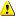 O tamanho mínimo da letra é 11 pontos. As páginas devem seguir o tamanho A4, e todas as margens (superior, inferior, esquerda, direita) devem ter pelo menos 3 cm (excluindo cabeçalhos e rodapés), sendo que a estrutura do índice não deve ser alterada. O Anexo Técnico deve ser elaborado em língua inglesa sempre que os benificiários desejem que os peritos avaliadores sejam estrangeiros.Após preenchimento, o anexo deverá ser convertido para o formato PDF (Portable Document Format) e submetido (por upload) previamente à submissão da candidatura.ATENÇÃO, se efetuar o upload do anexo com um número de páginas acima do limite permitido, o excesso de páginas não será considerado.Empresa líder do projeto:Total de PPS1 - Total de copromotores (2+3):2 - Empresas3 - Entidades Não Empresariais do Sistema de I&I4 - Parceiros:Data de início:Data de conclusão:Duração (meses):Investimento Total:Investimento Elegível:N.ºDesignação Social da EntidadeAbreviaturaTipo de EntidadeEntidade NE do SI&IPúblico/ Privado1(Líder)EmpresaSim/Não2(copromotor 1)Centro de I&D ou Departamento de Universidade ou PolitécnicoSim/Não3(copromotor 2)Instituição de interface Universidade/EmpresaSim/Nãon(copromotor n-1)Sim/NãoN.ºDesignaçãoPromotor ResponsávelPromotor ResponsávelN.ºDesignaçãoN.ºAbreviatura1PPS 1 - ABCD1Co-Promotor A2PPS 2 - EFGH2Co-Promotor C3 (…) (…) (…)PPS nCaracterísticas InovadorasUnidade de medidaSituação no MercadoObjetivos do ProjetoImportância Relativa (%)Nº da AtividadeDesignação da AtividadeClassificaçãoPromotor responsávelPromotor responsávelNº da AtividadeDesignação da AtividadeClassificaçãoNºAbreviatura1Investigação Industrial/Desenvolvimento experimental/Gestão TécnicanNº de AtividadeTítulo da Atividade Título da Atividade A1…AnA1…AnData de início: dd/mm/aaaaData de conclusão: dd/mm/aaaaObjetivos da AtividadeObjetivos da AtividadeObjetivos da AtividadeDescrição da AtividadeDescrição da AtividadeDescrição da AtividadeDescreva os trabalhos (quando apropriado, subdivida por tarefas), identificando as intervenções da entidade responsável e restantes copromotores envolvidos. A descrição dos trabalhos deverá fornecer detalhe relevante também para a justificação do plano de investimentos.Descreva os trabalhos (quando apropriado, subdivida por tarefas), identificando as intervenções da entidade responsável e restantes copromotores envolvidos. A descrição dos trabalhos deverá fornecer detalhe relevante também para a justificação do plano de investimentos.Descreva os trabalhos (quando apropriado, subdivida por tarefas), identificando as intervenções da entidade responsável e restantes copromotores envolvidos. A descrição dos trabalhos deverá fornecer detalhe relevante também para a justificação do plano de investimentos.Descrição dos entregáveis (deliverables) Descrição dos marcos (milestones)Descrição dos entregáveis (deliverables) Descrição dos marcos (milestones)Descrição dos entregáveis (deliverables) Descrição dos marcos (milestones)Resumo e justificação do plano de investimentos, por promotor, associado à atividade (incluir o esforço em ETI’s).Resumo e justificação do plano de investimentos, por promotor, associado à atividade (incluir o esforço em ETI’s).Resumo e justificação do plano de investimentos, por promotor, associado à atividade (incluir o esforço em ETI’s).Nº do EntregávelNº da AtividadeTítulo do EntregávelData Entrega(Mês 0+N)Promotor responsávelPromotor responsávelTipo de EntregávelNível de DivulgaçãoNº do EntregávelNº da AtividadeTítulo do EntregávelData Entrega(Mês 0+N)NºAbreviaturaTipo de EntregávelNível de DivulgaçãoE1.1 A1(Documento; Relatório; Protótipo; Demonstrador; Piloto; Website; Publicação; etc.)Confidencial / Público (*)E1.2A2EN.nAN.nNº do Marco/MilestoneNº da AtividadeData Entrega(Mês 0+N)Título do Marco/MilestoneMeios de Verificação(deve ser possível quantificar)Nº do Marco/MilestoneNº da AtividadeData Entrega(Mês 0+N)Título do Marco/MilestoneMeios de Verificação(deve ser possível quantificar)M1.1 A1M2.1A2MN.nAnDescrição do RiscoRisco de ocorrênciaElevado/Médio/BaixoPPS envolvidosMedidas de mitigação do riscoPromotor Promotor PPS 1PPS 2PPS nTotal Pessoa\MêsN.ºAbreviaturaDesignaçãoDesignaçãoDesignaçãoTotal Pessoa\Mês1ABV2ABV6ABV(…)(…)Total Pessoa\MêsTotal Pessoa\MêsPromotor Promotor PPS 1PPS 2PPS nInvestimento Total ElegívelN.ºAbreviaturaDesignaçãoDesignaçãoDesignaçãoInvestimento Total Elegível1ABV2ABV6ABV(…)(…)Investimento Total ElegívelInvestimento Total Elegível